KUPNÍ SMLOUVAČíslo 1920001552 ze dne 1.11.2019Uzavřená podle § 2079 a násl. zákona č.89/2012 Sb. v platném zněníNíže uvedené smluvní strany uzavírají pro dále uvedené smluvní období a v souladu s níže uvedenými
smluvními podmínkami tuto kupní smlouvu.Smluvní strany:Prodávající:Název/jméno: Wotan Forest, a.s.Sídlo: Rudolfovská 202/88, České Budějovice 4, 370 01 České BudějoviceZástupce: Martin Mašek, předseda představenstva a Ing. Milan Maxa, místopředseda představenstva Zapsána v OR: KS v Českých Budějovicích, oddíl B, vložka 1306IČ: 26060701, DIČ: CZ 26060701 Plátce DPH: anoBankovní spojení: ČSOB Č. Budějovice, č. ú. 188265907/0300Jednající ve věcech smluvních a technických: Aleš.Zelený,vedoucí střediskaTelefon: 604238182	email: ales.zeleny@wotan.czKupující:Název/jméno: Lesy města Dvůr Králové nad Labem s.r.o.Sídlo: Raisova 2824.544 01 Dvůr Králové n/LabemIČ27553884	DIČ:CZ27553884	Plátce DPH:anoBankovní spojení:Tel.:605 746 276E-mail:kupsky@lesyd vur.czZástupce:Bc.Petr KupskyZapsána v OR:(Prodávající a Kupující jsou dále také označováni jednotlivě jako Smluvní strana a společně jako Smluvní strany)Článek I. Předmět smlouvyProdávající se zavazuje dodat kupujícímu zboží specifikované v příloze č. 1 k této smlouvě (dále jen „sadební materiál") a převést na něj vlastnické právo. Kupující se zavazuje jej přijmout a uhradit prodávajícímu dohodnutou kupní cenu.Kupující i prodávající souhlasně prohlašují, že předmět koupě, resp. jeho jednotlivé složky, jsou na základě specifikace a identifikace uvedené příloze č. 1 k této smlouvě, dostatečně určitě a srozumitelně určeny.Množství sadebního materiálu uvedené v příloze č. 1. může být změněno na základě písemné dohody formou dodatku k této smlouvě. Za dodatek se považuje též oboustranně potvrzená objednávka zboží.Článek II. Kupní cenaKupní cena sadebního materiálu je stanovena dohodou smluvních stran v celkové výši xxx.- Kč (xxxxxxxx) bez DPH s tím, že cena jednotlivých složek sadebního materiálu bez DPH, ze kterých se celková výše ceny sadebního materiálu skládá, je uvedena v příloze č. 1 k této smlouvě.Vlastnické právo k sadebnímu materiálu přechází na kupujícího až úplným zaplacením kupní ceny sadebního materiálu dle této smlouvy.1Článek III. Doba plněníDoba plnění dle této smlouvy je od 1.11.. do 31.12.2019 Smluvní strany se dohodly na možnosti dílčího plnění předmětu této smlouvy. V případě, že prodávající nebude moci dodat zboží v dohodnutém termínu z důvodu vyšší moci (živelné události aj.), nebo z důvodu dodatečné nemožnosti plnění, může se s kupujícím dohodnout na náhradním termínu plnění. Takto dohodnutý termín plnění je změnou příslušného ustanovení této kupní smlouvy a bude oběma stranami písemně potvrzen.Článek IV. Kvalitativní podmínky dodávky a reklamaceSadební materiál bude dodán dle podmínek ČSN 48 2115 a dle podmínek specifikovaných touto smlouvou. Přejímka množstevní i kvalitativní bude provedena v školkařském středisku prodávajícího, pokud se obě strany nedohodnou jinak. Potvrzením převzetí sadebního materiálu je podpis kupujícího, příp. osoby jím pověřené, na dodacím listě nebo potvrzení o původu. Tento dokument je podkladem pro fakturaci zboží kupujícímu (odběrateli).ReklamaceReklamace zjevných vad přijímáme ihned při převzetí sadebního materiálu. Jedná se zejména o nedodržení standardů či mechanické poškození sadby, případně nižší počty sadby, než byly deklarovány. V případě oprávněnosti budou reklamované sazenice fýzicky nahrazeny v nejbližším termínu, na základě dohody obou stran.Reklamace skrytých vad, které se objeví až po výsadbě, kdy vysazovaný materiál nenaraší nebo naraší ve velmi nízkém počtu, uplatní kupující u prodávajícího bez zbytečného odkladu. Kupující musí doložit, kdy a jakým způsobem sadební materiál založil, kdy a kam vysázel a doložit celý průběh nakládání s tímto sadebním materiálem od jeho převzetí od prodávajícího. Oprávněné reklamace budou řešeny náhradní dodávkou sadebního materiálu v nejbližším možném termínu, na základě dohody obou stran. Smluvní strany se dohodly, že přirozený úhyn rostlin do 7% objemově za jeden rok není možné považovat za důvod k reklamaci.Záruka na dodaný sadební materiál se stanovuje na 60 dní ode dne převzetí sadebního materiálu.Záruka se nevztahuje na případy poškození rostlin způsobené zásahem kupujícího, způsobené jinou osobou, zvířaty, zvěří, přírodními živly, vyšší mocí a rovněž způsobené chorobami a škůdci rostlin, jejichž inkubační doba je kratší než doba, která uplynula mezi převzetím sadebního materiálu kupujícím a vznikem poškození chorobami nebo škůdci. Za sazenice, u nichž nelze uplatnit reklamaci, se považují ty, které odumřely v důsledku nedokonalé péče (jako například neodborným nebo pozdním ožínáním buřeně). Dále nelze uplatnit reklamaci na sazenice v případě odcizení, mechanického poškození objednatelem, chemickými látkami, třetí osobou nebo zvířaty. Záruka se také nevztahuje na rostliny poškozené přírodními živly, látkami škodlivého charakteru, nevhodným stanovištěm (v případě, že projekt výsadby nevypracoval prodávající) a při známkách úmyslného poškození.Veškeré reklamace musí být podány písemně a adresovány v jednom výtisku na adresu sídla společnosti a v jednom na školkařské středisko.Wotan Forest, a.s. se zavazuje u reklamací zjevných vad vyjádřit v co nejkratším termínu od obdržení písemné reklamace a u reklamace skrytých vad do 30 dnů od jejich písemného podání. Kupující je povinen poskytnout potřebnou součinnost při vyřizování reklamace s prodávajícím. Na pozdější nebo nepřesné reklamace nebude brán zřetel.2Článek V. Místo dodání, avízo a nebezpečí škodyMístem dodání sadební materiálu je školkařské středisko prodávajícího v Hostinném. Podrobné specifikace dodávek, parita, množství, jakost je uvedena v příloze č. 1..Kupující zajistí odvoz sadebního materiálu z lesní školky nejpozději do 5 dnů po sdělení prodávajícího o připravenosti sazenic k expedici. Prodávající uvede ve sdělení o připravenosti sazenic k expedici druh, množství a cenu sazenic. Sdělení bude zasláno kupujícímu emailem na adresu uvedenou v záhlaví. Kupující je povinen odběr sazenic potvrdit a uvést datum a čas odběru sazenic (dále jen avízo). V případě, že nebudou sazenice specifikované ve sdělení prodávajícího převzaty kupujícím najednou, bude avízo obsahovat specifikaci sadebního materiálu, který bude odvezen, datum a čas odvozu.Nebezpečí škody na sadebním materiálu přechází na kupujícího dnem převzetí sadebního materiálu kupujícím od prodávajícího, resp. okamžikem, kdy je kupujícímu umožněno se sadebním materiálem nakládat.Článek VI. DopravnéCeny uvedené ve smlouvě jsou platné pro dodávky s místem plnění ve školce dodávajícího v Hostinném. Případné náklady na dopravu zajišťovanou firmou Wotan Forest, a.s. z místa plnění do místa určeného kupujícím hradí kupující, nedohodnou-li se obě smluvní strany jinak.Článek VII. Fakturace, platební podmínkySmluvní strany se dohodly, že kupní cena za sadební materiál bude hrazena kupujícím na základě faktur prodávajícího za každé dílčí plnění. Součástí faktury bude potvrzený průvodní list sadebního materiálu.Splatnost faktur je 14 dnů od data vystavení faktury. Fakturační adresa je shodná s adresou v hlavičce této smlouvy.Smluvní strany jsou oprávněny započíst jakoukoliv svou pohledávku proti splatné pohledávce druhé strany, a to i částečně. Smluvní strany se dále dohodly, že jsou oprávněny jednostranně započíst jakoukoliv svou nesplatnou vyfakturovanou pohledávku proti splatné či nesplatné vyfakturované pohledávce druhé smluvní strany, a to i částečně, a to s odloženou účinností úkonu směřujícího k započtení do doby splatnosti obou pohledávek tak, aby k účinnosti úkonu směřujícího k započtení došlo v okamžiku střetu započítávaných pohledávek. Započíst lze jakoukoliv pohledávku bez ohledu na to, zda vznikla na základě této smlouvy, proti jakékoliv pohledávce druhé smluvní strany bez ohledu na to, zda vznikla na základě této smlouvy.Započtení se provádí jednostranným písemným projevem vůle adresovaným druhé smluvní straně. Dohodou smluvních stran lze v jednotlivých případech započíst jakékoliv pohledávky bez ohledu na pravidla sjednaná v této smlouvě.V případě, že je kupující v prodlení s úhradou kupní ceny, je prodávající oprávněn zastavit dodávky sazenic, aniž by byl v prodlení s plněním svých závazků. Další sadební materiál může být kupujícímu dodán až po úhradě veškerých jeho včas nesplacených závazků vůči prodávajícímu s tím, že prodávající je oprávněn požadovat úhradu plné ceny dodávaného sadebního materiálu nejpozději při převzetí zboží.Pokud bude kupující v prodlení s platbou, je prodávající oprávněn účtovat za prodlení splatnosti úrok 0,05% z dlužné částky za každý den prodlení.3Článek VIII. Ostatní ujednáníZáležitosti výslovně neupravené touto kupní smlouvou se řídí Obchodními podmínkami společnosti Wotan Forest, a.s. ze dne 2. 1. 2015 a příslušnými ustanoveními zákona č. 89/2012 Sb. Občanský zákoník, v platném znění.Smluvní strany prohlašují, že tato smlouva byla sepsána na základě pravdivých údajů, dle jejich pravé a svobodné vůle a na důkaz toho je tato kupní smlouva zástupci smluvních stran podepsána.Smlouva je vyhotovena ve dvou vyhotoveních, z nichž každé má platnost originálu. Každá ze smluvních stran obdrží po jednom vyhotovení.V Hostinném dne 1.11.2019Prodávající: Wotan Forest a.s.,ing.Pavel Klíma,obchodník divize školek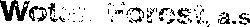 Rudolfovská 202/88, České Budějovice370 01 česk.j Budějovice
IČ 26060701 DIČ CZ260607O1Kupující : Lesy města Dvůr Králové nad Labem s.r.o.4Příloha č. 1 ke kupní smlouvě číslo 1920001552 ze dne 1.11.2019Prodávající:Název/jméno: Wotan Forest, a.s.Sídlo: Rudolfovská 202/88, České Budějovice 4, 370 01 České BudějoviceZástupce: Martin Mašek, předseda představenstva a Ing. Milan Maxa, místopředseda představenstva Zapsána v OR: KS v Českých Budějovicích, oddíl B, vložka 1306IČ: 26060701, DIČ: CZ 26060701 Plátce DPH: anoBankovní spojení: ČSOB Č. Budějovice, č. ů. 188265907/0300 Jednající ve věcech smluvních a technických: Aleš.Zelený,vedoucí střediskaTelefon: 604238182	email: ales.zeleny@wotan.czKupující:Název/jméno: Lesy města Dvůr Králové nad Labem s.r.o.Sídlo: Raisova 2824,544 01 Dvůr Králové n/LabemIČ:27553884	DIČ:CZ27553884	Plátce DPH:anoBankovní spojení:Tel.:605 746 276E-mail:kupsky@lesydvur.czZástupce:Bc.Petr KupskýZapsána v OR:Prodávající: .Wotan Forest a.s.,ing.Pavel Klíma,obchodník divize školekKupující: Lesy města Dvůr Králové nad Labem s.r.o.»	w	„5kód LČRmnožství tis ksKč/ ks bezDPHKč celkem bezDPH126510.000xxxxxxx182555,000xxxxxxx